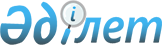 О признании утратившим силу решения Атырауского областного маслихатаРешение маслихата Атырауской области от 8 января 2016 года № 436-V      В соответствии со статьей 21-1 Закона Республики Казахстан от 24 марта 1998 года "О нормативных правовых актах" областной маслихат V созыва на внеочередной ХХХVІІІ сессии РЕШИЛ: 

      Признать утратившим силу решение Атырауского областного маслихата от 16 ноября 2015 года № 416-V "Об утверждении методики ежегодной оценки деятельности административных государственных служащих корпуса "Б" аппарата Атырауского областного маслихата" (Зарегистрировано в реестре нормативных правовых актов № 3363 от 3 декабря 2015 года).


					© 2012. РГП на ПХВ «Институт законодательства и правовой информации Республики Казахстан» Министерства юстиции Республики Казахстан
				
      Председатель сессии

С. Абугалиев

      Секретарь маслихата

С. Лукпанов
